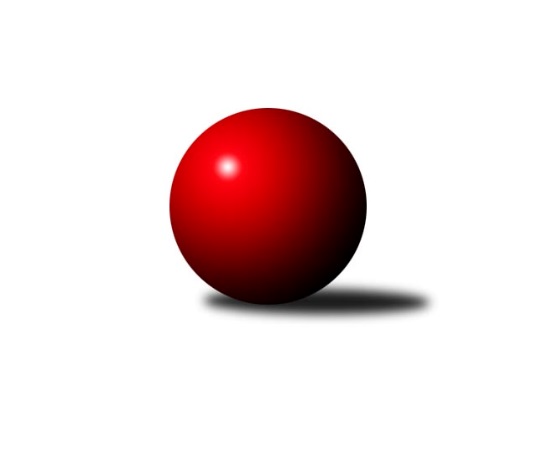 Č.3Ročník 2023/2024	15.10.2023Nejlepšího výkonu v tomto kole: 3600 dosáhlo družstvo: KK Slovan Rosice1. KLZ 2023/2024Výsledky 3. kolaSouhrnný přehled výsledků:KK Vyškov	- TJ Valašské Meziříčí	2:6	3283:3323	9.5:14.5	14.10.KK Slovan Rosice	- SKK Primátor Náchod A	5:3	3600:3504	13.0:11.0	14.10.SKK Primátor Náchod B	- KK PSJ Jihlava	3:5	3360:3373	12.5:11.5	14.10.TJ Spartak Přerov	- KC Zlín	4:4	3312:3275	11.0:13.0	14.10.TJ Centropen Dačice	- KK Slavia Praha		dohrávka		3.12.Tabulka družstev:	1.	KK Slovan Rosice	3	3	0	0	19.0 : 5.0 	46.0 : 26.0 	 3551	6	2.	KK PSJ Jihlava	3	3	0	0	16.0 : 8.0 	40.5 : 31.5 	 3371	6	3.	KK Slavia Praha	2	2	0	0	11.0 : 5.0 	25.0 : 23.0 	 3472	4	4.	SKK Primátor Náchod A	3	2	0	1	16.0 : 8.0 	38.0 : 34.0 	 3476	4	5.	TJ Valašské Meziříčí	3	2	0	1	14.0 : 10.0 	37.5 : 34.5 	 3351	4	6.	KC Zlín	3	0	2	1	10.0 : 14.0 	34.5 : 37.5 	 3297	2	7.	TJ Centropen Dačice	2	0	1	1	5.0 : 11.0 	24.5 : 23.5 	 3328	1	8.	TJ Spartak Přerov	3	0	1	2	6.0 : 18.0 	25.0 : 47.0 	 3335	1	9.	SKK Primátor Náchod B	3	0	0	3	8.0 : 16.0 	35.5 : 36.5 	 3394	0	10.	KK Vyškov	3	0	0	3	7.0 : 17.0 	29.5 : 42.5 	 3268	0Podrobné výsledky kola:	 KK Vyškov	3283	2:6	3323	TJ Valašské Meziříčí	Zuzana Štěrbová	137 	 138 	 133 	154	562 	 0.5:3.5 	 600 	 152	138 	 152	158	Klára Tobolová	Simona Koreňová	122 	 132 	 134 	128	516 	 0:4 	 570 	 131	154 	 155	130	Kristýna Pavelková	Pavla Fialová	132 	 118 	 137 	134	521 	 1:3 	 561 	 146	143 	 135	137	Michaela Provazníková	Monika Maláková	140 	 121 	 133 	121	515 	 1:3 	 559 	 132	139 	 152	136	Barbora Bártková	Jana Vejmolová	139 	 143 	 142 	156	580 	 4:0 	 494 	 133	127 	 116	118	Markéta Vlčková *1	Zuzana Honcová	145 	 169 	 148 	127	589 	 3:1 	 539 	 137	140 	 130	132	Nikola Tobolovározhodčí: Břetislav Láníkstřídání: *1 od 61. hodu Veronika HorkováNejlepší výkon utkání: 600 - Klára Tobolová	 KK Slovan Rosice	3600	5:3	3504	SKK Primátor Náchod A	Simona Koutníková	158 	 148 	 132 	133	571 	 2:2 	 574 	 131	159 	 153	131	Martina Hrdinová	Anna Štraufová *1	139 	 132 	 128 	164	563 	 2:2 	 571 	 164	138 	 117	152	Šárka Majerová	Natálie Bínová	182 	 174 	 144 	155	655 	 2:2 	 607 	 147	153 	 150	157	Kateřina Majerová	Barbora Janyšková	132 	 165 	 153 	142	592 	 1:3 	 595 	 135	143 	 159	158	Nina Brožková	Alena Kantnerová	159 	 156 	 139 	142	596 	 2:2 	 589 	 137	152 	 153	147	Aneta Cvejnová	Lucie Vaverková	146 	 161 	 163 	153	623 	 4:0 	 568 	 144	144 	 136	144	Nikola Portyšovározhodčí: Milan Bružastřídání: *1 od 39. hodu Aneta OndovčákováNejlepší výkon utkání: 655 - Natálie Bínová	 SKK Primátor Náchod B	3360	3:5	3373	KK PSJ Jihlava	Tereza Bendová	138 	 147 	 138 	138	561 	 3.5:0.5 	 526 	 136	117 	 135	138	Kamila Dvořáková	Barbora Lokvencová	128 	 126 	 113 	142	509 	 1:3 	 555 	 149	137 	 136	133	Karolína Derahová	Veronika Kábrtová	145 	 156 	 141 	142	584 	 4:0 	 543 	 144	141 	 126	132	Martina Melchertová	Andrea Prouzová	155 	 141 	 155 	140	591 	 1:3 	 599 	 162	144 	 162	131	Kamila Jirsová	Adéla Víšová	139 	 155 	 139 	158	591 	 3:1 	 552 	 144	142 	 135	131	Eva Rosendorfská	Lucie Slavíková	121 	 122 	 141 	140	524 	 0:4 	 598 	 152	155 	 150	141	Jana Braunovározhodčí: Jiří Doucha ml.Nejlepší výkon utkání: 599 - Kamila Jirsová	 TJ Spartak Přerov	3312	4:4	3275	KC Zlín	Monika Pavelková	117 	 125 	 153 	127	522 	 1:3 	 532 	 123	141 	 125	143	Petra Šustková	Adriana Svobodová	123 	 129 	 134 	148	534 	 1:3 	 544 	 140	139 	 144	121	Lenka Nováčková	Soňa Ženčáková	134 	 143 	 133 	136	546 	 2:2 	 557 	 135	128 	 160	134	Bohdana Jankových	Šárka Nováková	154 	 137 	 156 	142	589 	 3:1 	 493 	 112	138 	 120	123	Eliška Novotná	Anna Škařupová *1	132 	 144 	 141 	145	562 	 2:2 	 591 	 145	143 	 139	164	Tereza Divílková	Zuzana Machalová	148 	 157 	 134 	120	559 	 2:2 	 558 	 141	137 	 137	143	Michaela Bagárirozhodčí: Kateřina Pytlíkovástřídání: *1 od 31. hodu Michaela BeňováNejlepší výkon utkání: 591 - Tereza DivílkováPořadí jednotlivců:	jméno hráče	družstvo	celkem	plné	dorážka	chyby	poměr kuž.	Maximum	1.	Natálie Bínová 	KK Slovan Rosice	631.25	403.3	228.0	0.5	2/2	(655)	2.	Linda Lidman 	KK Slavia Praha	607.50	382.0	225.5	2.0	2/2	(613)	3.	Alena Kantnerová 	KK Slovan Rosice	607.25	390.8	216.5	2.0	2/2	(639)	4.	Vlasta Kohoutová 	KK Slavia Praha	603.00	385.5	217.5	2.5	2/2	(616)	5.	Aneta Cvejnová 	SKK Primátor Náchod A	595.00	381.5	213.5	2.0	2/2	(601)	6.	Kateřina Majerová 	SKK Primátor Náchod A	594.00	393.0	201.0	3.8	2/2	(607)	7.	Zuzana Honcová 	KK Vyškov	591.50	392.3	199.3	2.5	2/2	(597)	8.	Helena Gruszková 	KK Slavia Praha	589.50	385.0	204.5	2.0	2/2	(605)	9.	Veronika Kábrtová 	SKK Primátor Náchod B	589.50	388.8	200.8	3.5	2/2	(594)	10.	Jana Braunová 	KK PSJ Jihlava	587.50	375.0	212.5	2.3	2/2	(598)	11.	Kamila Jirsová 	KK PSJ Jihlava	587.50	379.0	208.5	3.3	2/2	(599)	12.	Barbora Lokvencová 	SKK Primátor Náchod B	584.25	386.0	198.3	3.0	2/2	(627)	13.	Klára Tobolová 	TJ Valašské Meziříčí	579.00	370.3	208.7	5.0	3/3	(600)	14.	Zuzana Machalová 	TJ Spartak Přerov	578.67	388.3	190.3	4.7	3/3	(606)	15.	Michaela Bagári 	KC Zlín	576.50	372.5	204.0	1.5	2/3	(595)	16.	Barbora Bártková 	TJ Valašské Meziříčí	576.00	377.5	198.5	3.0	2/3	(593)	17.	Nina Brožková 	SKK Primátor Náchod A	576.00	384.5	191.5	3.0	2/2	(595)	18.	Martina Hrdinová 	SKK Primátor Náchod A	575.00	384.5	190.5	3.3	2/2	(585)	19.	Jana Vejmolová 	KK Vyškov	574.50	381.8	192.8	4.3	2/2	(596)	20.	Adéla Víšová 	SKK Primátor Náchod B	574.50	391.3	183.3	3.3	2/2	(591)	21.	Barbora Janyšková 	KK Slovan Rosice	573.75	369.5	204.3	2.5	2/2	(592)	22.	Simona Koutníková 	KK Slovan Rosice	573.75	380.5	193.3	2.5	2/2	(576)	23.	Tereza Křížová 	TJ Centropen Dačice	573.00	379.5	193.5	5.0	2/2	(582)	24.	Michaela Provazníková 	TJ Valašské Meziříčí	572.33	382.7	189.7	3.3	3/3	(614)	25.	Vladimíra Malinská 	KK Slavia Praha	572.00	380.0	192.0	2.0	2/2	(578)	26.	Lucie Slavíková 	SKK Primátor Náchod B	572.00	380.0	192.0	3.0	2/2	(598)	27.	Nikola Portyšová 	SKK Primátor Náchod A	571.25	382.5	188.8	3.5	2/2	(587)	28.	Anna Štraufová 	KK Slovan Rosice	569.50	372.5	197.0	4.5	2/2	(602)	29.	Bohdana Jankových 	KC Zlín	569.00	382.3	186.7	3.3	3/3	(576)	30.	Tereza Divílková 	KC Zlín	565.00	372.0	193.0	4.0	3/3	(591)	31.	Markéta Vlčková 	TJ Valašské Meziříčí	564.00	376.0	188.0	1.5	2/3	(567)	32.	Šárka Majerová 	SKK Primátor Náchod A	564.00	381.5	182.5	6.0	2/2	(571)	33.	Adriana Svobodová 	TJ Spartak Přerov	562.50	379.5	183.0	3.5	2/3	(591)	34.	Tereza Bendová 	SKK Primátor Náchod B	559.50	379.0	180.5	4.5	2/2	(561)	35.	Klára Křížová 	TJ Centropen Dačice	559.00	381.0	178.0	2.5	2/2	(567)	36.	Nikola Tobolová 	TJ Valašské Meziříčí	557.33	371.3	186.0	3.0	3/3	(586)	37.	Martina Melchertová 	KK PSJ Jihlava	557.00	363.5	193.5	0.5	2/2	(571)	38.	Soňa Ženčáková 	TJ Spartak Přerov	550.67	380.7	170.0	9.3	3/3	(589)	39.	Petra Šustková 	KC Zlín	549.50	360.0	189.5	7.0	2/3	(567)	40.	Iva Molová 	TJ Centropen Dačice	549.50	366.0	183.5	6.5	2/2	(556)	41.	Kamila Dvořáková 	KK PSJ Jihlava	548.50	371.8	176.8	3.3	2/2	(574)	42.	Karolína Derahová 	KK PSJ Jihlava	547.50	362.5	185.0	2.5	2/2	(555)	43.	Lenka Nováčková 	KC Zlín	546.00	368.7	177.3	5.7	3/3	(557)	44.	Pavla Fialová 	KK Vyškov	544.00	369.8	174.3	4.8	2/2	(561)	45.	Eva Rosendorfská 	KK PSJ Jihlava	543.50	364.5	179.0	5.0	2/2	(552)	46.	Monika Pavelková 	TJ Spartak Přerov	540.33	374.7	165.7	6.7	3/3	(555)	47.	Veronika Horková 	TJ Valašské Meziříčí	539.00	364.5	174.5	6.0	2/3	(556)	48.	Simona Koreňová 	KK Vyškov	536.50	371.3	165.3	7.0	2/2	(557)	49.	Michaela Beňová 	TJ Spartak Přerov	532.50	365.0	167.5	5.5	2/3	(535)	50.	Lucie Trávníčková 	KK Vyškov	531.50	361.0	170.5	7.5	2/2	(559)	51.	Marta Zavřelová 	KC Zlín	495.00	351.0	144.0	13.0	2/3	(519)	52.	Lenka Hrdinová 	KK Vyškov	485.50	345.0	140.5	9.5	2/2	(501)		Naděžda Dobešová 	KK Slovan Rosice	605.00	390.0	215.0	0.0	1/2	(605)		Lucie Vaverková 	KK Slovan Rosice	604.50	396.5	208.0	3.5	1/2	(623)		Šárka Dvořáková 	TJ Centropen Dačice	601.00	391.0	210.0	1.0	1/2	(601)		Eliška Boučková 	SKK Primátor Náchod A	598.00	404.0	194.0	2.0	1/2	(598)		Andrea Prouzová 	SKK Primátor Náchod B	591.00	379.0	212.0	2.0	1/2	(591)		Šárka Nováková 	TJ Spartak Přerov	589.00	378.0	211.0	0.0	1/3	(589)		Anna Škařupová 	TJ Spartak Přerov	586.00	375.0	211.0	2.0	1/3	(586)		Michaela Matlachová 	KC Zlín	577.00	369.0	208.0	0.0	1/3	(577)		Kristýna Pavelková 	TJ Valašské Meziříčí	570.00	364.0	206.0	5.0	1/3	(570)		Petra Mertlová 	TJ Centropen Dačice	564.00	377.0	187.0	2.0	1/2	(564)		Kristýna Juráková 	KK Slavia Praha	564.00	384.0	180.0	5.0	1/2	(564)		Karoline Utikalová 	KK Slavia Praha	564.00	390.0	174.0	4.0	1/2	(564)		Michaela Kučerová 	KK Slavia Praha	562.00	366.0	196.0	9.0	1/2	(562)		Zuzana Štěrbová 	KK Vyškov	562.00	377.0	185.0	8.0	1/2	(562)		Martina Kállaiová 	TJ Spartak Přerov	551.00	361.0	190.0	4.0	1/3	(551)		Petra Fürstová 	KK PSJ Jihlava	550.00	363.0	187.0	1.5	1/2	(565)		Natálie Trochtová 	KC Zlín	539.00	346.0	193.0	0.0	1/3	(539)		Lenka Concepción 	TJ Centropen Dačice	539.00	361.0	178.0	2.0	1/2	(539)		Veronika Brtníková 	TJ Centropen Dačice	533.00	375.0	158.0	4.0	1/2	(533)		Dana Adamů 	SKK Primátor Náchod B	525.00	364.0	161.0	5.0	1/2	(525)		Monika Maláková 	KK Vyškov	515.00	361.0	154.0	13.0	1/2	(515)		Andrea Juříčková 	TJ Valašské Meziříčí	506.00	363.0	143.0	13.0	1/3	(506)		Tereza Kroupová 	SKK Primátor Náchod B	504.00	341.0	163.0	4.0	1/2	(504)		Eliška Novotná 	KC Zlín	493.00	332.0	161.0	10.0	1/3	(493)Sportovně technické informace:Starty náhradníků:registrační číslo	jméno a příjmení 	datum startu 	družstvo	číslo startu20627	Zuzana Štěrbová	14.10.2023	KK Vyškov	1x
Hráči dopsaní na soupisku:registrační číslo	jméno a příjmení 	datum startu 	družstvo	12064	Monika Maláková	14.10.2023	KK Vyškov	Program dalšího kola:4. kolo21.10.2023	so	9:30	KK PSJ Jihlava - TJ Centropen Dačice	21.10.2023	so	9:30	TJ Valašské Meziříčí - KC Zlín	21.10.2023	so	10:00	KK Vyškov - SKK Primátor Náchod B	21.10.2023	so	11:00	SKK Primátor Náchod A - TJ Spartak Přerov	21.10.2023	so	13:30	KK Slavia Praha - KK Slovan Rosice	Nejlepší šestka kola - absolutněNejlepší šestka kola - absolutněNejlepší šestka kola - absolutněNejlepší šestka kola - absolutněNejlepší šestka kola - dle průměru kuželenNejlepší šestka kola - dle průměru kuželenNejlepší šestka kola - dle průměru kuželenNejlepší šestka kola - dle průměru kuželenNejlepší šestka kola - dle průměru kuželenPočetJménoNázev týmuVýkonPočetJménoNázev týmuPrůměr (%)Výkon3xNatálie BínováRosice6553xNatálie BínováRosice110.216551xLucie VaverkováRosice6231xTereza DivílkováZlín107.985911xKateřina MajerováNáchod6071xŠárka NovákováPřerov107.615891xKlára TobolováVal. Meziříčí6001xKlára TobolováVal. Meziříčí106.486001xKamila JirsováJihlava5991xKamila JirsováJihlava106.225991xJana BraunováJihlava5981xJana BraunováJihlava106.05598